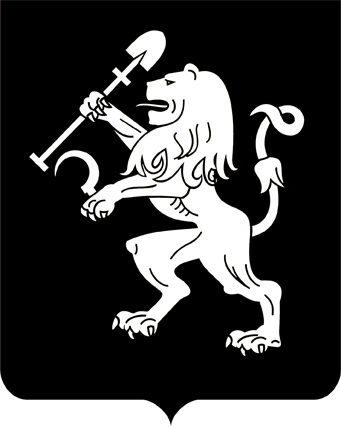 АДМИНИСТРАЦИЯ ГОРОДА КРАСНОЯРСКАПОСТАНОВЛЕНИЕОб утверждении проекта планировки и проекта межевания территории в границах улиц Лесопарковой – Садовой Рассмотрев материалы проекта планировки и проекта межевания территории в границах улиц Лесопарковой – Садовой, руководствуясь распоряжением администрации города от 23.06.2020 № 69-арх «О комплексном развитии территории в границах улиц Лесопарковой – Садовой по инициативе администрации города Красноярска», договором             от 11.05.2021 № 4КРТ, статьями 42, 43, 45, главой 10 Градостроительного кодекса Российской Федерации, статьей 16 Федерального закона             от 06.10.2003 № 131-ФЗ «Об общих принципах организации местного самоуправления в Российской Федерации», статьей 8 Правил землепользования и застройки городского округа город Красноярск, утвержденных решением Красноярского городского Совета депутатов от 07.07.2015 № В-122, статьями 7, 41, 58, 59 Устава города Красноярска,ПОСТАНОВЛЯЮ:1. Утвердить проект планировки территории в границах улиц Лесопарковой – Садовой согласно приложениям 1–4.2. Утвердить проект межевания территории в границах улиц Лесопарковой – Садовой согласно приложениям 5–6.3. Настоящее постановление опубликовать в газете «Городские новости» и разместить на официальном сайте администрации города              в течение семи дней с даты принятия постановления.4. Постановление вступает в силу со дня его официального опубликования.5. Контроль за исполнением настоящего постановления возложить на заместителя Главы города Животова О.Н.Глава города                                                                                 С.В. Еремин20.01.2022№ 40